Samodzielny Publiczny Miejsko - Gminny Zakład Opieki Zdrowotnej ul. Mickiewicza 4, 38-200 JasłoSPECYFIKACJA ISTOTNYCH WARUNKÓW ZAMÓWIENIA SIWZpostępowanie o udzielenie zamówienia publicznego prowadzone w trybie przetargu nieograniczonego zgodnie z postanowieniami ustawy z dnia 29 stycznia 2004 . Prawo zamówień publicznych ((Dz. U. z 2017 r., poz. 1759 z późn.zm.), zwanej w treści SIWZ „PZP”o wartości szacunkowej poniżej kwot określonych w przepisachwydanych na podstawie art. 11 ust. 8 PZPktórego przedmiotem jest:dostawa aparatu USG z kompatybilnymi głowicami dla Samodzielnego Publicznego Miejsko-Gminnego Zakładu Opieki Zdrowotnej w Jaśle	                                         ZATWIERDZAM:DyrektorRobert SnochJasło, 19 luty 2018 r.Nazwa i adres ZamawiającegoSamodzielny Publiczny Miejsko - Gminny Zakład Opieki Zdrowotnej ul. Mickiewicza 4, 38-200 Jasłotel./fax 134481630  e-mail:  biuro@zozjaslo.plwww.zozjaslo.plRegon: 370444581NIP: 685-19-50-176Tryb udzielenia zamówieniaPrzetarg nieograniczony na podstawie art. 39 PZP.Opis przedmiotu zamówieniaPrzedmiotem zamówienia jest: dostawa aparatu USG z kompatybilnymi głowicami dla Samodzielnego Publicznego Miejsko-Gminnego Zakładu Opieki Zdrowotnej w Jaśle. Szczegółowy opis zawiera Załącznik nr 3 do SIWZ opis przedmiotu zamówieniaNazwa i kod wg Wspólnego Słownika Zamówień (CPV): 33.11.22.00-0 aparaty ultrasonograficzne.Termin realizacji zamówieniaTermin wykonania zamówienia – do 28 dni od podpisania umowy.Szczegółowe warunki realizacji zamówienia określono w załączniku nr 4 do SIWZ (wzór umowy).Warunki udziału w postępowaniu oraz podstawy wykluczenia z postępowaniaW postępowaniu o udzielenie zamówienia publicznego udział mogą brać Wykonawcy, którzy:Spełniają warunki udziału w zakresie:Zamawiający nie stawia w tym zakresie żadnych wymagań, których spełnianie Wykonawca zobowiązany jest wykazać w sposób szczególny. Nie podlegają wykluczeniu z postępowania o udzielenie zamówienia publicznego z powodów określonych w art. 24 ust. 1 PZP pkt 12-23.Spełniają  przez oferowane dostawy wymagań określonych przez zamawiającego, o których mowa w art. 25 ust. 1 pkt 2 Pzp.Wykaz oświadczeń lub dokumentów, potwierdzających spełnienie warunków udziału w postępowaniu oraz brak podstaw wykluczeniaWykonawca dołącza do oferty aktualne na dzień składania ofert oświadczenie w zakresie wskazanym w załączniku nr 2 do SIWZ. Informacje zawarte w oświadczeniu stanowią wstępne potwierdzenie, że wykonawca nie podlega wykluczeniu.W przypadku wspólnego ubiegania się o zamówienie przez wykonawców, oświadczenie, o którym mowa w pkt 6.1 SIWZ składa każdy z wykonawców wspólnie ubiegających się o zamówienie. Oświadczenie to ma potwierdzać brak podstaw wykluczenia w zakresie, w którym każdy z wykonawców wykazuje spełnianie warunków udziału w postępowaniu oraz brak podstaw wykluczenia.Wykonawca, który powołuje się na zasoby innych podmiotów, w celu wykazania braku istnienia wobec nich podstaw wykluczenia oraz spełniania, w zakresie, w jakim powołuje się na ich zasoby, warunków udziału w postępowaniu zamieszcza informacje o tych podmiotach w oświadczeniu, o którym mowa w pkt 6.1. SIWZ.Wykonawca, który polega na zdolnościach innych podmiotów, musi udowodnić Zamawiającemu, że realizując zamówienie, będzie dysponował niezbędnymi zasobami tych podmiotów, w szczególności przedstawiając zobowiązanie tych podmiotów do oddania mu do dyspozycji niezbędnych zasobów na potrzeby realizacji zamówienia. Zobowiązanie, o którym mowa w zdaniu poprzednim wykonawca zobowiązany jest złożyć wraz z ofertą.Zamawiający oceni, czy udostępnienie wykonawcy przez inne podmioty zdolności techniczne lub zawodowe, pozwolą na wykazanie przez wykonawcę spełniania warunków udziału w postępowaniu oraz zbada, czy nie zachodzą wobec tego podmiotu podstawy wykluczenia, o których mowa w art. 24 ust. 1 pkt. 13-22.W ramach niniejszego zobowiązania wykonawca zobowiązany jest wykazać, czy stosunek łączący wykonawcę z tymi podmiotami gwarantuje rzeczywisty dostęp do ich zasobów, w związku z tym, z oświadczenia powinno wynikać:zakres dostępnych wykonawcy zasobów innego podmiotu,sposób wykorzystania zasobów innego podmiotu, przez Wykonawcę, przy wykonywaniu zamówienia publicznego,zakres i okres udziału innego podmiotu przy wykonywaniu zamówienia publicznego,czy podmiot, na zdolnościach którego wykonawca polega w odniesieniu do warunków udziału w postępowaniu dotyczących doświadczenia, zrealizuje roboty budowlane lub usługi, których wskazane zdolności dotyczą.Wykonawca, w terminie 3 dni od dnia zamieszczenia na stronie internetowej informacji z otwarcia ofert, o której mowa w art. 86 ust. 5 PZP, przekazuje Zamawiającemu oświadczenie o przynależności lub braku przynależności do tej samej grupy kapitałowej, o której mowa w art. 24 ust. 1 pkt 23) PZP. Wraz ze złożeniem oświadczenia, wykonawca może przedstawić dowody, że powiązania z innym wykonawcą nie prowadzą do zakłócenia konkurencji w postępowaniu o udzielenie zamówienia. Wzór oświadczenia będzie udostępniony przez Zamawiającego na stronie internetowej wraz z informacją z otwarcia ofert, o której mowa w art. 86 ust. 5 PZP. Zamawiający przed udzieleniem zamówienia wezwie wykonawcę, którego oferta została najwyżej oceniona, do złożenia w wyznaczonym, nie krótszym niż 5 dni, terminie aktualnych na dzień złożenia oświadczeń lub dokumentów potwierdzających okoliczności, o których mowa w art. 25 ust. 1 PZP, tj..W zakresie świadczeń i dokumentów na potwierdzenie spełniania warunków udziału w postępowaniu: nie dotyczy. W zakresie potwierdzenia braku podstaw wykluczenia o których mowa w art. 24 ust. 1: Zamawiający nie będzie żądał od wykonawcy przedłożenia oświadczeń i dokumentów na potwierdzenie braku podstaw do wykluczenia wykonawcy. W zakresie spełnienia przez oferowane dostawy wymagań określonych przez zamawiającego, o których mowa w art. 25 ust. 1 pkt. 2 Pzp:  Zgodnie z ustawą z dnia 20.05.2010 r. o wyrobach medycznych (tj. Dz. U. z 2017 r. poz. 211 ze zm.), Zamawiający żąda oświadczenia Wykonawcy (wg wzoru stanowiącego załącznik nr 5 do SIWZ), że będzie posiadał aktualne i ważne przez cały okres trwania umowy dopuszczenia do obrotu na oferowany produkt (w postaci Deklaracji Zgodności wydanej przez producenta, Certyfikatu CE wydanego przez jednostkę notyfikowaną oraz Formularz Powiadomienia/Zgłoszenia do Prezesa Urzędu -jeżeli dotyczy). Wykonawca nie jest obowiązany do złożenia oświadczeń lub dokumentów potwierdzających okoliczności, o których mowa w art. 25 ust. 1 pkt 1) i 3) PZP, jeżeli Zamawiający posiada oświadczenia lub dokumenty dotyczące tego wykonawcy lub może je uzyskać za pomocą bezpłatnych i ogólnodostępnych baz danych, w szczególności rejestrów publicznych w rozumieniu ustawy z dnia 17 lutego 2005 r. o informatyzacji działalności podmiotów realizujących zadania publiczne (Dz. U. z 2014 r. poz. 1114 oraz z 2016 r. poz. 352). Jeżeli będzie to niezbędne do zapewnienia odpowiedniego przebiegu postępowania o udzielenie zamówienia, Zamawiający może na każdym etapie postępowania wezwać Wykonawców do złożenia wszystkich lub niektórych oświadczeń lub dokumentów o których mowa w pkt 6.4 SIWZ, a jeżeli zachodzą uzasadnione podstawy do uznania, że złożone uprzednio oświadczenia lub dokumenty nie są już aktualne, do złożenia aktualnych oświadczeń lub dokumentów.Stosownie do § 16 Rozporządzenia Ministra Rozwoju z dnia 26 lipca 2016 r. sprawie rodzajów dokumentów, jakich może żądać zamawiający od wykonawcy w postępowaniu o udzielenie zamówienia, dokumenty sporządzone w języku obcym są składane wraz z tłumaczeniem na język polski. Interpretacja treści dokumentów składnych w języku obcym wraz z tłumaczeniem na język polski, będzie realizowana w oparciu o przedmiotowe tłumaczenie.Informacje o sposobie porozumiewania się Zamawiającego z wykonawcami oraz przekazywania oświadczeń i dokumentów, a także wskazanie osób uprawnionych do porozumiewania się z wykonawcamiZamawiający dopuszcza, aby komunikacja między Zamawiającym a wykonawcami odbywała się za pośrednictwem operatora pocztowego w rozumieniu ustawy z dnia 23 listopada 2012 r. Prawo pocztowe (Dz.U.2016.1113), osobiście, za pośrednictwem posłańca lub przy użyciu środków komunikacji elektronicznej w rozumieniu ustawy z dnia 18 lipca 2002 r. o świadczeniu usług drogą elektroniczną - pocztą elektroniczną (Dz.U.2016.1030 j.t. ze zm.).Adres do korespondencji Zamawiającego, adres poczty elektronicznej, zostały podane w pkt. 1 SIWZ.Jeżeli Zamawiający lub wykonawca przekazują oświadczenia, wnioski, zawiadomienia oraz informacje przy użyciu środków komunikacji elektronicznej w rozumieniu ustawy z dnia 18 lipca 2002 r. o świadczeniu usług drogą elektroniczną (Dz.U.2016.1030 j.t. ze zm.), każda ze stron na żądanie drugiej strony niezwłocznie potwierdza fakt ich otrzymania. W przypadku wezwania przez Zamawiającego do złożenia, uzupełnienia lub poprawienia oświadczeń, dokumentów lub pełnomocnictw, w trybie art. 26 ust. 2, ust. 3 lub 3a PZP, oświadczenia, dokumenty lub pełnomocnictwa należy przedłożyć (złożyć/uzupełnić/ poprawić) w formie wskazanej przez Zamawiającego w wezwaniu. Forma ta winna odpowiadać wymogom wynikającym ze stosownych przepisów.Osoby upoważnione przez Zamawiającego do kontaktowania się z wykonawcami: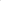 Osobą ze strony Zamawiającego upoważnioną do kontaktowania się z wykonawcami oraz potwierdzenia dostarczenia oświadczeń, wniosków, zawiadomień oraz innych informacji przekazanych za pomocą poczty elektronicznej jest: Krystyna Kulig.Wymagania dotyczące wadiumWykonawca przystępujący do niniejszego postępowania nie jest obowiązany wnieść wadium. Termin związania ofertąWykonawca składający ofertę pozostaje nią związany przez okres 30 dni, licząc od dnia wyznaczonego jako dzień składania ofert.Wykonawca samodzielnie lub na wniosek zamawiającego może przedłużyć termin związania ofertą z tym że zamawiający może tylko raz, co najmniej na 3 dni przed upływem terminu związania ofertą, zwrócić się do wykonawców o wyrażenie zgody na przedłużenie tego terminu o oznaczony okres, nie dłuższy niż 60 dni.Opis sposobu przygotowania ofertyOferta musi spełniać następujące wymogi:Wykonawca może złożyć tylko jedną ofertę. Ofertę składa się pod rygorem nieważności w formie pisemnej. Zamawiający nie wyraża zgody na złożenie oferty w formie elektronicznej.Oferta ma być sporządzona w języku polskim. Zamawiający nie wyraża zgody na złożenie oferty oraz innych dokumentów w jednym z języków powszechnie używanych w handlu międzynarodowym. Dokumenty sporządzone w języku obcym są składane wraz z tłumaczeniem na język polski.Treść oferty musi odpowiadać treści SIWZ.Oferta musi być podpisana przez osoby upoważnione do reprezentowania Wykonawcy (Wykonawców wspólnie ubiegających się o udzielenie zamówienia). Oznacza to, iż jeżeli z dokumentu(ów) określającego(ych) status prawny wykonawcy(ów) lub pełnomocnictwa (pełnomocnictw) wynika, iż do reprezentowania wykonawcy(ów) upoważnionych jest łącznie kilka osób dokumenty wchodzące w skład oferty oraz dokumenty lub oświadczenia uzupełniane w wyniku wezwania lub samodzielnie przez Wykonawcę muszą być podpisane przez wszystkie te osoby,Upoważnienie osób podpisujących ofertę do jej podpisania musi wynikać z właściwego rejestru. Oznacza to, że jeżeli upoważnienie takie nie wynika wprost z właściwego rejestru stwierdzającego status prawny Wykonawcy, to do oferty należy dołączyć pełnomocnictwo w formie oryginału wystawione przez osoby do tego upoważnione lub potwierdzoną notarialnie kopię pełnomocnictwa.Oświadczenia sporządzone wg wzorów dołączonych do niniejszej SIWZ oraz według wzorów udostępnionych/przekazywanych przez Zamawiającego powinny zostać wypełnione i podpisane przez osoby uprawnione do reprezentacji wykonawcy.We wszystkich przypadkach, gdzie mowa jest o pieczątkach, Zamawiający dopuszcza złożenie czytelnego zapisu o treści pieczęci firmowej wykonawcy.Wykonawca ponosi wszelkie koszty związane z przygotowaniem i złożeniem oferty.Forma oferty:Wypełnienia we wzorach dokumentów stanowiących załączniki do SIWZ oraz udostępnionych/przekazywanych przez Zamawiającego mogą być dokonane komputerowo, maszynowo lub ręcznie.Dokumenty przygotowywane samodzielnie przez wykonawcę na podstawie wzorów stanowiących załączniki do niniejszej SIWZ oraz udostępnionych/przekazywanych przez Zamawiającego powinny mieć formę wydruku komputerowego, maszynopisu lub uzupełnionych ręcznie dokumentów oraz odpowiadać co do treści wzorom załączonym do SIWZ oraz udostępnionym/przekazanym przez Zamawiającego.Zaleca się, aby całość oferty oraz dokumentów lub oświadczeń składanych przez Wykonawcę samodzielnie lub w odpowiedzi na wezwanie Zamawiającego była złożona w formie uniemożliwiającej jej przypadkowe zdekompletowanie.Zaleca się, by wszystkie zapisane strony oferty były ponumerowane oraz parafowane przez osobę (lub osoby, jeżeli do reprezentowania wykonawcy uprawnione/ upoważnione są dwie lub więcej osoby) podpisującą (podpisujące) ofertę zgodnie z treścią właściwego rejestru określającego status prawny Wykonawcy lub treścią załączonego do oferty pełnomocnictwa.Zaleca się załączenie do oferty spisu treści z wyszczególnieniem ilości stron wchodzących w skład oferty.Wszelkie miejsca w ofercie oraz w dokumentach lub oświadczeniach składanych przez Wykonawcę samodzielnie lub w odpowiedzi na wezwanie Zamawiającego, w których wykonawca naniósł poprawki lub zmiany wpisywanej przez siebie treści (czyli wyłącznie w miejscach, w których jest to dopuszczone przez Zamawiającego) powinny być parafowane przez wykonawcę.Oświadczenia, o których mowa w Rozporządzeniu Prezesa Rady Ministrów z dnia 26 lipca 2016 roku w sprawie rodzajów dokumentów, jakich może żądać zamawiający od wykonawcy w postępowaniu o udzielenie zamówienia, dotyczące wykonawcy i innych podmiotów, na których zdolnościach lub sytuacji polega wykonawca na zasadach określonych w art. 22a ustawy oraz dotyczące podwykonawców, składane są w oryginale.Dokumenty, o których mowa w rozporządzeniu, inne niż oświadczenia, o których mowa w pkt 10.2.7, składane są w oryginale lub kopii poświadczonej za zgodność z oryginałem.Poświadczenia za zgodność z oryginałem dokonuje odpowiednio wykonawca, podmiot, na którego zdolnościach lub sytuacji polega wykonawca, wykonawcy wspólnie ubiegający się o udzielenie zamówienia publicznego albo podwykonawca, w zakresie dokumentów, które każdego z nich dotyczą.Poświadczenie za zgodność z oryginałem następuje w formie pisemnej lub w formie elektronicznej.Wykonawca może zastrzec informacje stanowiące tajemnicę przedsiębiorstwa w rozumieniu przepisów ustawy o zwalczaniu nieuczciwej konkurencji. Przez tajemnicę przedsiębiorstwa w rozumieniu art. 11 ust. 4 ustawy z dnia 16 kwietnia 1993 r. o zwalczaniu nieuczciwej konkurencji (Dz.U.2003.1503 j.t. ze zm.) rozumie się nieujawnione do wiadomości publicznej informacje techniczne, technologiczne, organizacyjne przedsiębiorstwa lub inne informacje posiadające wartość gospodarczą, co do których przedsiębiorca podjął niezbędne działania w celu zachowania ich poufności. Wykonawca zobowiązany jest wykazać, nie później niż w terminie składania ofert, iż zastrzeżone informacje stanowią tajemnicę przedsiębiorstwa w rozumieniu przepisów wskazanych powyżej.Informacje zastrzeżone jako tajemnica przedsiębiorstwa winny być przez wykonawcę złożone w oddzielnej kopercie z oznakowaniem „TAJEMNICA PRZEDSIĘBIORSTWA” lub zszyte oddzielnie od pozostałych, jawnych elementów oferty.Na zawartość oferty składa się:Wypełniony i podpisany Formularz oferty - wzór druku formularza stanowi załącznik nr 1 do SIWZ,Wypełnione i podpisane oświadczenie, o którym mowa w pkt. 6.1 SIWZ – załącznik nr 2,Wypełniony i podpisany Opis przedmiotu zamówienia - wzór druku stanowi załącznik nr 3 do SIWZ,Stosowne pełnomocnictwo(a) - w przypadku, gdy Upoważnienie do podpisania oferty nie wynika bezpośrednio z właściwego rejestru,W przypadku Wykonawców wspólnie ubiegających się o udzielenie zamówienia, dokument ustanawiający Pełnomocnika do reprezentowania ich w postępowaniu o udzielenie zamówienia albo reprezentowania w postępowaniu i zawarcia umowy w sprawie niniejszego zamówienia publicznego,Zobowiązanie, o którym mowa w pkt. 6.2. SIWZ (jeśli dotyczy).Miejsce oraz termin składania i otwarcia ofertMiejsce oraz termin składania ofert: ofertę należy złożyć w sekretariacie Samodzielnego Publicznego Miejsko - Gminnego Zakładu Opieki Zdrowotnej ul. Mickiewicza 4, 38-200 Jasło, w nieprzekraczalnym terminie do dnia 27.02.2018r. do godziny 13:00.Ofertę należy umieścić w zamkniętym opakowaniu (koperta, paczka) uniemożliwiającym odczytanie jego zawartości bez uszkodzenia tego opakowania.Kopertę (paczkę) należy opisać następująco:„Samodzielny Publiczny Miejsko - Gminny Zakład Opieki Zdrowotnej ul. Mickiewicza 4, 38-200 JasłoOferta na wykonanie zadania pn.:dostawa aparatu USG z kompatybilnymi głowicami dla Samodzielnego Publicznego Miejsko-Gminnego Zakładu Opieki Zdrowotnej w Jaśle”Nie otwierać przed dniem: 27.02.2018r. godz. 13:15”Na kopercie (paczce) oprócz opisu jw. należy umieścić nazwę i adres wykonawcy.Każda złożona oferta otrzyma numer, zgodnie z kolejnością wpływu ofert.Wykonawca może wprowadzić zmiany lub wycofać złożoną przez siebie ofertę. Zmiany lub wycofanie złożonej oferty są skuteczne tylko wówczas, gdy zostały dokonane przed upływem terminu składania ofert.Zmiany, poprawki lub modyfikacje złożonej oferty muszą być złożone w miejscu i według zasad obowiązujących przy składaniu oferty. Odpowiednio opisane koperty (paczki) zawierające zmiany należy dodatkowo opatrzyć dopiskiem „ZMIANA”. W przypadku złożenia kilku „ZMIAN” kopertę (paczkę) każdej „ZMIANY” należy dodatkowo opatrzyć napisem „zmiana nr .....”.Wycofanie złożonej oferty następuje poprzez złożenie powiadomienia podpisanego przez wykonawcę. Wycofanie należy złożyć w miejscu i według zasad obowiązujących przy składaniu oferty. Odpowiednio opisaną kopertę (paczkę) zawierającą powiadomienie należy dodatkowo opatrzyć dopiskiem „WYCOFANIE”.Miejsce oraz termin otwarcia ofert.Otwarcie ofert nastąpi w siedzibie Zamawiającego tj. ul. Mickiewicza 4, w dniu 27.02.2018r. o godzinie 13:15.Bezpośrednio przed otwarciem ofert Zamawiający poda kwotę, jaką zamierza przeznaczyć na sfinansowanie zamówienia.W trakcie publicznej sesji otwarcia ofert nie będą otwierane koperty (paczki) zawierające oferty, których dotyczy „WYCOFANIE”. Takie oferty zostaną odesłane wykonawcom bez otwierania.Koperty (paczki) oznakowane dopiskiem „ZMIANA” zostaną otwarte przed otwarciem kopert (paczek) zawierających oferty, których dotyczą te zmiany. Po stwierdzeniu poprawności procedury dokonania zmian, zmiany zostaną dołączone do oferty.W trakcie otwierania kopert (paczek) z ofertami Zamawiający ogłosi obecnym:kwotę, jaką zamierza przeznaczyć na sfinansowanie zamówienia,firmy oraz adresy wykonawców, którzy złożyli oferty w terminie,ceny, termin wykonania zamówienia, okres gwarancji i warunki płatności zawarte w ofertach.Niezwłocznie po otwarciu ofert Zamawiający zamieszcza na stronie internetowej informacje, o których mowa w pkt. 11.2.5 SIWZ.Ofertę złożoną po terminie Zamawiający zwróci niezwłocznie wykonawcy.Opis sposobu obliczenia cenyCena oferty jest kwotą brutto wymienioną w formularzu oferty stanowiącym załącznik nr 1 do SIWZ. W cenie oferty należy uwzględnić należny podatek VAT, zgodny z obowiązującymi przepisami podatkowymi wg stawki na dzień składania ofert.Cena oferty musi zawierać wszystkie koszty niezbędne do zrealizowania zamówienia.Podana w ofercie cena musi być wyrażona w PLN (z dokładnością do dwóch miejsc po przecinku), jeżeli obliczana cena ma więcej miejsc po przecinku należy ją zaokrąglić w ten sposób, że cyfry od 1 do 4 należy zaokrąglić w dół, natomiast cyfry od 5 do 9 należy zaokrąglić w górę.W przypadku wykonawcy zagranicznego, który nie jest zarejestrowany w Polsce, Zamawiający w celu dokonania oceny oferty doliczy do przedstawionej w niej ceny /wartości netto podatek od towarów i usług, który Zamawiający zgodnie z obowiązującymi przepisami zobowiązany jest wpłacić.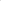 Wykonawca, składając ofertę, zobowiązany jest zgodnie z art. 91 ust. 3a PZP poinformować Zamawiającego, czy wybór oferty będzie prowadzić do powstania u Zamawiającego obowiązku podatkowego, wskazując nazwę (rodzaj) towaru lub usługi, których dostawa lub świadczenie będzie prowadzić do jego powstania, oraz wskazując ich wartość bez kwoty podatku. Stosowne oświadczenie wykonawca jest zobowiązany złożyć w Formularzu oferty — załącznik nr 1 do SIWZ.Zamawiający, zgodnie z art. 91 ust. 3a PZP, w celu oceny oferty, której wybór prowadziłby do powstania obowiązku podatkowego Zamawiającego zgodnie z przepisami o podatku od towarów i usług doliczy do przedstawionej w ofercie ceny podatek od towarów i usług, który Zamawiający miałby obowiązek wpłacić zgodnie z obowiązującymi przepisami.Opis kryteriów, którymi Zamawiający będzie się kierował przy wyborze oferty wraz z podaniem wag tych kryteriów i sposobu oceny ofertDo porównania ofert Zamawiający przyjmuje ceny ofert z podatkiem VAT .   Zamawiający oceni i porówna jedynie te oferty, które nie zostaną odrzucone przez Zamawiającego.Kryteria wyboru oferty najkorzystniejszej Kryterium nr 1: Cena - waga kryterium: 60%Kryterium nr 2: Parametry techniczne – waga kryterium: 25% Kryterium nr 3: Okres gwarancji -   waga kryterium: 10% Kryterium nr 4: Warunki pogwarancyjne  waga kryterium: 5%Zasady oceny kryteriów - opis sposobu obliczania punktacji:Kryterium nr 1: Cena - według następującego wzoru:                               Najniższa zaoferowana cena ofertyIlość punktów  = 					                    x 60 pkt                                              Cena zaoferowana w badanej ofercieDo oceny przyjmuje się cenę oferty brutto (z podatkiem VAT).Przyjmuje się, że 1% = 1 pkt i tak zostanie przeliczona liczba uzyskanych punktów.W kryterium cena można uzyskać max. 60,00 pkt.Kryterium nr 2: Parametry techniczne- według następujących zasad:Zasady oceny kryterium „Parametry techniczne” (P):Punktacja w kryterium „Parametry techniczne” (P) zostanie obliczona z dokładnością do dwóch miejsc po przecinku w następujący sposób:                                               Ilość punktów oferty badanej          (P) Parametry techniczne = ---------------------------------------------       x 25 pkt                                     Najwyższa ilość punktów z zaoferowanychDla kryterium Parametry techniczne do oceny będzie brana punktacja przyznana zgodnie z wytycznymi zawartymi w  załączniku nr 3 do SIWZ – Opis przedmiotu zamówienia, w kolumnie „Punktacja”.Przyjmuje się, że 1% = 1 pkt. i tak zostanie przeliczona liczba uzyskanych punktów.W kryterium nr 2 można uzyskać max: 25,00 pkt.Kryterium nr 3: Okres gwarancji - według następujących zasad:Okres gwarancji = liczba punktów przyznana za okres gwarancji, ponad podstawowy okres gwarancji wymagany przez Zamawiającego dla zamówienia, wskazany w ofercie Wykonawcy, obliczona wg następujących zasad:Termin gwarancji i rękojmi zainstalowanego przedmiotu zamówienia nie może być krótszy niż 24 miesiące. Wykonawca, który zaproponuje wydłużenie okresu gwarancji ponad okres podstawowy określony przez Zamawiającego, otrzyma następującą ilość punktów:jeżeli Wykonawca zaoferuje wymagany minimalny okres gwarancji tj. 24 miesiące otrzyma 0 punktów;jeżeli Wykonawca zaoferuje okres gwarancji 36 miesięcy otrzyma 2 punkty;jeżeli Wykonawca zaoferuje okres gwarancji 48 miesięcy otrzyma 6 punktów;jeżeli Wykonawca zaoferuje okres gwarancji 60 miesięcy otrzyma 10 punktów.Zamawiający wymaga wpisania terminu gwarancji w załączniku nr 1 Formularz Oferty, wg ściśle określonych powyżej wymagań tzn. 24 miesiące/lub 36 miesięcy/lub 48 miesięcy/ lub 60 miesięcyW przypadku zaoferowania  innego terminu np. 28 miesięcy – punkty będą zaokrąglane w dół i Wykonawca otrzyma 0 pkt., a za termin 40 miesięcy – 2 pkt. itd. Do umowy ostatecznej zostanie wpisany faktycznie zaoferowany termin gwarancji / rękojmi towaru.W przypadku zaoferowania okresu dłuższego niż 60 miesięcy np. 70 miesięcy liczba punktów przyznanych będzie wynosiła 10, natomiast do umowy ostatecznej zostanie wpisany termin    gwarancji / rękojmi towaru zaoferowany przez wykonawcę.Przyjmuje się, że 1% = 1 pkt. i tak zostanie przeliczona liczba uzyskanych punktów.W kryterium nr 3 można uzyskać max: 10 00 pkt.13.4.4 Kryterium nr 4: Warunki pogwarancyjne według następujących zasad:Punktacja w kryterium „Warunki pogwarancyjne” (W) zostanie obliczona wg załącznika nr 3 – Opis Przedmiotu Zamówienia, punkty liczone będą z dokładnością do dwóch miejsc po przecinku, w następujący sposób:                                             Suma kosztu serwisu najniższa z zaoferowanych w części (pakiecie)Warunki pogwarancyjne (W) = -------------------------------------------------------------------------- x 5 pktSuma kosztu serwisu oferty badanej w danej części (pakiecie)Dla kryterium Warunki pogwarancyjne do oceny będzie brana pod uwagę suma gwarantowanego koszt serwisu pogwarancyjnego (wartość netto, waluta PLN)  (wszystkie części zamienne i przeglądy), możliwego do zawarcia po upływie okresu gwarancyjnego wiążący przez okres 2 lat po upływie okresu gwarancji zgodnie z wytycznymi zawartymi w  załączniku nr 3 do SIWZ – Opis przedmiotu zamówienia.Za najkorzystniejszą zostanie uznana oferta, która uzyska łącznie (Kryterium nr 1 + Kryterium nr 2 + Kryterium 3+Kryterium 4) najwyższą liczbę punktów.Informacje o formalnościach, jakie powinny zostać dopełnione po wyborze oferty w celu zawarcia umowy w sprawie zamówienia publicznego14.1 Zawiadomienie wykonawcy o wyborze jego oferty będzie jednocześnie zaproszeniem do zawarcia umowy i podpisania przez niego umowy.14.2 Przed podpisaniem umowy wykonawca, którego oferta została uznana za najkorzystniejszą zobowiązany jest przekazać Zamawiającemu:Jeżeli zostanie wybrana oferta Wykonawców wspólnie ubiegających się o zamówienie, Zamawiający będzie wymagał przed zawarciem umowy przedłożenia Umowy regulującej współpracę tych Wykonawców.Brak przekazania przed podpisaniem umowy powyższych dokumentów będzie jednoznaczny z odmową podpisania umowy przez wykonawcę.Przed przystąpieniem do wykonania zamówienia wykonawca zobowiązany jest, o ile są już znane, podać nazwy albo imiona i nazwiska oraz dane kontaktowe podwykonawców i osób do kontaktu z nimi, zaangażowanych w dostawy. Wykonawca zawiadamia zamawiającego o wszelkich zmianach danych, o których mowa w zdaniu pierwszym, w trakcie realizacji zamówienia, a także przekazuje informacje na temat nowych podwykonawców, którym w późniejszym okresie zamierza powierzyć realizację robót budowlanych.Istotne dla stron postanowienia, które zostaną wprowadzone do treści zawieranej umowy w sprawie zamówienia publicznego, ogólne warunki umowy albo wzór umowy.Wzory umowy, określające szczegółowe warunki, na których Zamawiający zawrze umowę w sprawie udzielenia zamówienia publicznego, stanowią załącznik nr 4 do SIWZ.Środki ochrony prawnej przysługujące wykonawcom w toku postępowania o udzielenie zamówieniaWykonawcom przysługują środki ochrony prawnej określone w Dziale VI PZP „Środki ochrony prawnej” (art. 179 198g PZP), tj. odwołanie do Prezesa Krajowej Izby Odwoławczej oraz skarga do sądu okręgowego właściwego dla siedziby Zamawiającego.Środki ochrony prawnej (odwołanie oraz skarga) przysługują Wykonawcy, a także innemu podmiotowi, jeżeli ma lub miał interes w uzyskaniu zamówienia oraz poniósł lub może ponieść szkodę w wyniku naruszenia przez Zamawiającego przepisów PZP. Środki ochrony prawnej wobec Ogłoszenia o zamówieniu oraz SIWZ przysługują również organizacjom wpisanym na listę, o której mowa w art. 154 pkt 5 PZP.Odwołanie przysługuje wyłącznie od niezgodnej z przepisami PZP czynności Zamawiającego podjętej w postępowaniu o udzielenie zamówienia lub zaniechania czynności, do której Zamawiający jest zobowiązany na podstawie PZP. Odwołanie powinno wskazywać czynność lub zaniechanie czynności Zamawiającego, której zarzuca się niezgodność z przepisami PZP, zawierać zwięzłe przedstawienie zarzutów, określać żądanie oraz wskazywać okoliczności faktyczne i prawne uzasadniające wniesienie odwołania.Odwołanie przysługuje wyłącznie wobec czynności:Określenia warunków udziału w postępowaniu,Wykluczenia odwołującego z postępowania o udzielenie zamówienia,Odrzucenia oferty odwołującego,Opisu przedmiotu zamówienia,Wyboru najkorzystniejszej oferty.Odwołanie wnosi się do Prezesa Krajowej Izby Odwoławczej (02-676 Warszawa, ul. Postępu 17A) w formie pisemnej w postaci papierowej albo w postaci elektronicznej, opatrzone odpowiednio własnoręcznym podpisem albo kwalifikowanym podpisem elektronicznym.Odwołujący przesyła kopię odwołania Zamawiającemu przed upływem terminu do wniesienia odwołania w taki sposób, aby mógł on zapoznać się z jego treścią przed upływem tego terminu. Domniemywa się, iż Zamawiający mógł zapoznać się z treścią odwołania przed upływem terminu do jego wniesienia, jeżeli przesłanie jego kopii nastąpiło przed upływem terminu do jego wniesienia za pomocą jednego ze sposobów określonych w pkt 7.1. SIWZ.Odwołanie wnosi się w terminie 5 dni od dnia przesłania informacji o czynności Zamawiającego stanowiącej podstawę jego wniesienia - jeżeli zostały przesłane w sposób określony w art. 180 ust. 5 zdanie drugie PZP (komunikacja elektroniczna) albo w terminie 10 dni — jeżeli zostały przesłane w inny sposób.Odwołanie wobec treści ogłoszenia o zamówieniu, a także wobec postanowień SIWZ wnosi się w terminie 5 dni od dnia publikacji ogłoszenia w Biuletynie Zamówień Publicznych lub zamieszczenia SIWZ na stronie internetowej.Odwołanie wobec czynności innych niż określone w pkt 16.7 i pkt 16.8 SIWZ wnosi się w terminie 5 dni od dnia, w którym powzięto lub przy zachowaniu należytej staranności można było powziąć wiadomość o okolicznościach stanowiących podstawę jego wniesienia.Wykonawca może w terminie przewidzianym do wniesienia odwołania poinformować Zamawiającego o niezgodnej z przepisami ustawy czynności podjętej przez niego lub zaniechaniu czynności, do której jest on zobowiązany na podstawie ustawy, na które nie przysługuje odwołanie na podstawie art. 180 ust. 2 PZP.Na orzeczenie Krajowej Izby Odwoławczej stronom oraz uczestnikom postępowania odwoławczego przysługuje skarga do sądu okręgowego właściwego dla siedziby Zamawiającego.Skargę wnosi się za pośrednictwem Prezesa Krajowej Izby Odwoławczej w terminie 7 dni od dnia doręczenia orzeczenia Krajowej Izby Odwoławczej, przesyłając jednocześnie jej odpis przeciwnikowi skargi. Złożenie skargi w placówce pocztowej operatora wyznaczonego w rozumieniu ustawy z dnia 23 listopada 2012 r. Prawo Pocztowe (Dz.U.2016.1113) jest równoznaczne z jej wniesieniem.Skarga powinna czynić zadość wymaganiom przewidzianym dla pisma procesowego oraz zawierać oznaczenie zaskarżonego orzeczenia, przytoczenie zarzutów, zwięzłe ich uzasadnienie, wskazanie dowodów, a także wniosek o uchylenie orzeczenia lub o zmianę orzeczenia w całości lub w części.Opis części zamówieniaZamawiający nie dopuszcza składania ofert częściowych.Maksymalna liczba wykonawców (w przypadku umowy ramowej).Zamawiający nie przewiduje zawarcia umowy ramowej.Opis sposobu przedstawiania ofert wariantowych oraz minimalne warunki jakim muszą odpowiadać oferty wariantowe wraz z wybranymi kryteriami oceny.Zamawiający nie dopuszcza składania ofert wariantowych.Informacje dotyczące walut obcych, w jakich mogą być prowadzone rozliczenia między zamawiającym a wykonawcą.Rozliczenia pomiędzy Zamawiającym a wykonawcą realizowane będą w złotych polskich (PLN).Informacje dotyczące aukcji elektronicznej.Zamawiający nie przewiduje aukcji elektronicznej.Wysokość zwrotu kosztów udziału w postępowaniu.Zamawiający nie przewiduje zwrotu kosztów udziału w postępowaniu.Wymagania, o których mowa w art. 29 ust. 3a PZPNie dotyczy.Wymagania, o których mowa w art. 29 ust. 4 pkt. PZPZamawiający nie określa wymagań, o których mowa w art. 29 ust. 4  PZP.Inne postanowieniaWykonawcy wspólnie ubiegający się o udzielenie zamówienia:W przypadku Wykonawców wspólnie ubiegających się o udzielenie zamówienia, brak podstaw wykluczenia, o których mowa w art. 24 ust. 1 PZP musi być wykazany odrębnie przez każdego z Wykonawców występujących wspólnie. Warunki udziału w postępowaniu powinny być spełnione łącznie przez wszystkich Wykonawców występujących wspólnie.Wykonawcy wspólnie ubiegający się o udzielenie zamówienia ustanawiają Pełnomocnika do reprezentowania ich w niniejszym postępowaniu albo reprezentowania ich w postępowaniu i zawarcia umowy w sprawie zamówienia publicznego.Wykonawcy wspólnie ubiegający się o udzielenie zamówienia publicznego zobowiązani są do załączenia do oferty pełnomocnictwa ustanawiającego Pełnomocnika, o którym mowa w pkt 25.1.2 SIWZ.Wszelka korespondencja prowadzona będzie wyłącznie z Pełnomocnikiem.Wykaz załącznikówZałącznikami do SIWZ są:Formularz oferty - wzór druku stanowi załącznik nr 1,Oświadczenie wykonawcy na podstawie art. 25a ust. 1 PZP - wzór druku stanowi załącznik nr 2,Opis przedmiotu zamówienia - wzór druku stanowi załącznik nr 3,Wzór umowy dostawy - wzór druku stanowi załącznik nr 4 ,     Oświadczenie - wzór druku stanowi załącznik nr 5.Zamawiający dopuszcza zmiany wielkości pól załączników oraz odmiany wyrazów wynikające ze złożenia oferty wspólnej. Wprowadzone zmiany nie mogą zmieniać treści załączników.Załącznik nr 2 do SIWZDOTYCZĄCE PRZESŁANEK WYKLUCZENIA Z POSTĘPOWANIANa potrzeby postępowania o udzielenie zamówienia publicznego pn.  „ Dostawa aparatu USG z kompatybilnymi głowicami dla Samodzielnego Publicznego Miejsko-Gminnego Zakładu Opieki Zdrowotnej w Jaśle”, oświadczam/-y, co następuje:OŚWIADCZENIA DOTYCZĄCE WYKONAWCY:Oświadczam/-y, że nie podlegam/-my wykluczeniu z postępowania na podstawie art. 24 ust. 1 pkt 13-22 PZP.…………………………………………..                                                                               ……………………………………………Miejscowość, data                                                                                                       (podpis i pieczęć osoby uprawnionej                                                                                                     do reprezentacji Wykonawcy)Oświadczam/-y, że zachodzą w stosunku do mnie/-nas podstawy wykluczenia z postępowania na podstawie art. …………. PZP (podać mającą zastosowanie podstawę wykluczenia spośród wymienionych w art. 24 ust. 1 pkt 13-14, 16-20. Jednocześnie oświadczam/-y, że w związku 
z ww. okolicznością, na podstawie art. 24 ust. 8 PZP podjąłem/-liśmy następujące środki naprawcze:…………………………………………………………………………………………..…………………...........………………………………… (należy wymienić wszystkie podjęte środki naprawcze w tym zakresie)…………………………………………..                                                                               ……………………………………………Miejscowość, data                                                                                                              (podpis i pieczęć osoby uprawnionej                                                                                                     do reprezentacji WykonawcyOŚWIADCZENIE DOTYCZĄCE PODMIOTU, NA KTÓREGO ZASOBY POWOŁUJE SIĘ WYKONAWCA*:Oświadczam/-y, że następujący/-e podmiot/-y, na którego/-ych zasoby powołuję się w niniejszym postępowaniu, tj.:……………………………………………… (należy podać pełną nazwę/firmę, adres, a także 
w zależności od podmiotu: NIP/PESEL, KRS/CEiDG) nie podlega/-ją wykluczeniu z postępowania 
o udzielenie zamówienia na podstawie art. 24 ust. 1 PZP oraz 24 ust. 5 pkt 1 PZP.…………………………………………..                                                                               ……………………………………………Miejscowość, data                                                                                                              (podpis i pieczęć osoby uprawnionej                                                                                                     do reprezentacji Wykonawcy)*należy wypełnić jeżeli dotyczy (w przypadku, gdy nie dotyczy – należy cały zapis o podmiotach przekreślić)OŚWIADCZENIE DOTYCZĄCE PODANYCH INFORMACJI:Oświadczam (-y), że wszystkie informacje podane w powyższych oświadczeniach – są aktualne i zgodne z prawdą oraz zostały przedstawione z pełną świadomością konsekwencji wprowadzenia Zamawiającego w błąd przy przedstawianiu ww. informacji.…………………………………………..                                                                               ……………………………………………Miejscowość, data                                                                                                              (podpis i pieczęć osoby uprawnionej                                                                                                     do reprezentacji Wykonawcy)OŚWIADCZENIE DOTYCZĄCE POSIADANIA PRZEZ ZAMAWIAJĄCEGO OŚWIADCZEŃ, DOKUMENTÓW I INFORMACJI nt. WYKONAWCYOświadczam/y, że oświadczenia, dokumenty i informacje potwierdzające brak przesłanek wykluczenia wykonawcy w przedmiotowym postępowaniu, dostępne są dla Zamawiającego:u samego Zamawiającego w postępowaniu nr …………………..* w rejestrach publicznych: …………………………………………. (wskazać „nazwę” rejestru)* *niepotrzebne skreślić…………………………………………..                                                                               ……………………………………………Miejscowość, data                                                                                                              (podpis i pieczęć osoby uprawnionej                                                                                                     do reprezentacji Wykonawcy)Załącznik nr 1...............................................................  pieczęć wykonawcy lub wykonawców   ubiegających się wspólnie o udzielenie zamówieniaFORMULARZ OFERTYJa / My, niżej podpisany/-i  ………………………………………………….…………………………………….................działając w imieniu i na rzecz: ......................................................................................................................................................(pełna nazwa wykonawcy).......................................................................................................................................................(adres siedziby wykonawcy)tel./fax: …………….……………………………………….………e-mail:   .................................................................. Składając ofertę w postępowaniu prowadzonym w trybie przetargu nieograniczonego na „Dostawę aparatu USG z kompatybilnymi głowicami dla Samodzielnego Publicznego Miejsko-Gminnego Zakładu Opieki Zdrowotnej w Jaśle”oferuję/-my wykonanie przedmiotu zamówienia w pełnym rzeczowym zakresie objętym SIWZ na następujących warunkach:Podana wartość brutto obejmuje koszt wykonania całego przedmiotu zamówienia w zakresie określonym w Opisie przedmiotu zamówienia - załączniku nr 3 i załączniku nr 4 do SIWZ.Zamówienie wykonam/-y w terminie wymaganym w SIWZ.Oświadczam/-y, że termin płatności: wynosi do 30 dni.Oświadczamy, że na cały przedmiot zamówienia udzielamy gwarancji jakości i rękojmi, na (należy zaznaczyć właściwą odpowiedź):Okres gwarancji jakości i rękojmi: 24 miesięcy Okres gwarancji jakości i rękojmi: 36 miesięcy Okres gwarancji jakości i rękojmi: 48 miesięcy Okres gwarancji jakości i rękojmi: 60 miesięcywięcej niż 60 miesięcy, tj. …………. miesiące (należy wskazać liczbowo)licząc od daty podpisania Protokołu Odbioru Końcowego (dotyczy Kryterium nr 3).UWAGA: W przypadku braku wskazania oferowanego okresu gwarancji jakości i rękojmi, Zamawiający do oceny w ramach Kryterium nr 3 przyjmie, iż Wykonawca zaoferował 24 miesięcy gwarancji jakości i rękojmi.Oświadczam/-y, że jestem/-y/nie jestem/-y* mikroprzedsiębiorstwem bądź małym lub średnim przedsiębiorcą.Oświadczam/-y, że zapoznałem/liśmy się z treścią wzoru umowy (załącznik nr 4 do SIWZ) i akceptujemy jego treść.W przypadku wygrania postępowania podpiszę umowę na warunkach określonych w SIWZ w terminie wskazanym przez Zamawiającego.Oświadczam/-y, że uważam/y się za związanych niniejszą ofertą na czas wskazany w SIWZ, tj. 30 dni od upływu terminu składania ofert.Oświadczamy/-y, że:Nie  zamierzam/-y zlecać wykonania części robót  podwykonawcom*.Zamierzam/-y  zlecić podwykonawcom wykonanie następującego zakresu robót*:Ofertę składam/-y na  ……. kolejno ponumerowanych stronach.Dokumenty stanowiące tajemnicę przedsiębiorstwa zawarte są na kartach/stronach* oferty o numerach od ………….… do ……… .Oświadczam/-my, że dostawy dotyczące przedmiotu zamówienia będą prowadzić/nie będą prowadzić (niepotrzebne skreślić) do powstania u Zamawiającego obowiązku podatkowego zgodnie z przepisami o podatku od towarów i usług. (W przypadku potwierdzenia, że dostawy dotyczące przedmiotu zamówienia będą prowadzić do powstania u Zamawiającego obowiązku podatkowego zgodnie z przepisami o podatku od towarów i usług, podane powyżej w pkt 1 ceny są cenami netto) – …………... (należy wskazać).Załącznikami do niniejszej oferty są:____________________________________________________________________…....................................... , dnia …..................................….......................................................................  Podpis(-y) i  pieczęć(-cie) osoby(osób)  uprawnionej(-ych)            do reprezentowania Wykonawcy  lub upoważnionej                         do występowania  w jego imieniu*niepotrzebne skreślić Druk nr 4UMOWA nr      / 2018dostawy na zamówienie publicznedokonane w trybie przetargu nieograniczonegozawarta w dniu …………-2018r. w Jaśle pomiędzy:……………………………………………………………………………………………………………..zwanym dalej Zamawiającym, reprezentowanym przez:……………………………..a  …………………………………………………………………………… wpisaną do rejestru przedsiębiorców Krajowego Rejestru Sądowego, prowadzonego przez ……………………………………… ,  pod numerem KRS ………………………,  kapitał zakładowy 
w wysokości ……………… zł, NIP: …………………, Regon: ………….. zwaną dalej Wykonawcą, reprezentowaną przez:......................................................................................................................................................o następującej treści:Umowę będzie uznawało się za zawartą w dacie wymienionej we wstępie umowy.Wyboru Wykonawcy dokonano po przeprowadzeniu postępowania o udzielenie zamówienia publicznego w trybie przetargu nieograniczonego pn.: „Dostawa aparatu USG z kompatybilnymi głowicami dla Samodzielnego Publicznego Miejsko-Gminnego Zakładu Opieki Zdrowotnej w Jaśle” na podstawie ustawy z dnia 29 stycznia 2004 roku Prawo zamówień publicznych (Dz. U. z 2017 r., poz. 1759 z późn.zm., zwanej dalej „Ustawą Pzp”).§ 1Przedmiot umowyPrzedmiotem Umowy jest dostawa aparatu USG z kompatybilnymi głowicami.W ramach realizacji przedmiotu Umowy, Wykonawca zobowiązany jest do wykonania wszystkich czynności szczegółowo opisanych w Załączniku nr 3 do Specyfikacji Istotnych Warunków Zamówienia (dalej SIWZ), tj. Opisie Przedmiotu Zamówienia (dalej OPZ), a w szczególności:
1) terminowej realizacji dostaw;2) dostarczenia we wskazane miejsce, montażu i instalacji, wykonania niezbędnych podłączeń do istniejących instalacji, w przypadku konieczności, dostosowania istniejącej infrastruktury (budowlanej i instalacyjnej) na potrzeby poprawnego funkcjonowania dostarczonego sprzętu;3) wykonania usług uruchomienia sprzętu;4) realizacji instruktażu zgodnie z zapisami w pkt. 4 Załącznika nr 3 – Opis Przedmiotu Zamówienia do SIWZ oraz zapisami § 8 pkt. 20.5) udzielenia i dostosowania się do warunków czynności gwarancyjnych;6) udzielenia gwarancji oraz rękojmi za wady na przedmiot dostaw. Wykonanie przedmiotu Umowy będzie nadzorowane przez wskazanych w Umowie przedstawicieli Zamawiającego.Integralną częścią umowy jest oferta sporządzona i złożona w postępowaniu przetargowym, SIWZ, przy czym oferta i SIWZ, jako sporządzone w jednym egzemplarzu, nie stanowią załącznika (z wyłączeniem załącznika nr 3 tj. Opisu Przedmiotu Zamówienia, który jest załącznikiem nr 2 do umowy) i znajdują się u Zamawiającego wraz z całą dokumentacją postępowania, którego wynikiem jest niniejsza umowa.§ 2 Termin realizacji zamówieniaRealizacja przedmiotu Umowy nastąpi w okresie do …………..Termin, o którym mowa w ust. 1 jest terminem zakończenia realizacji przedmiotu Umowy wraz z czynnościami odbioru ze strony Zamawiającego tj. podpisania Protokołu odbioru w ramach Umowy. Miejscem dostaw i odbiorów będzie obiekt Zamawiającego.§ 3Obowiązki WykonawcyWykonawca będzie realizował przedmiot Umowy z najwyższą starannością, przy zachowaniu zasad współczesnej wiedzy technicznej i zgodnie z obowiązującymi w tym zakresie przepisami prawa powszechnie obowiązującego.Wykonawca dostarczy przedmiot umowy na własny koszt.Wykonawca ponosi wyłączną odpowiedzialność za jakość realizowanych dostaw i terminowość wykonania przedmiotu Umowy.§ 4 Obowiązki ZamawiającegoZamawiający zobowiązuje się do zapewnienia personelowi Wykonawcy dostępu do miejsc niezbędnych do prawidłowego wykonania przedmiotu Umowy. Zamawiający zapewni dostęp do swojego obiektu od poniedziałku do piątku w godzinach od 8:00 do 15:00 lub w innych dniach i godzinach po wcześniejszym pisemnym uzgodnieniu z Zamawiającym.Zamawiający zapewni personelowi Wykonawcy dostęp do informacji, osób i dokumentów niezbędnych do prawidłowego wykonania przedmiotu Umowy w zakresie w jakim dysponują takimi zasobami. § 5PodwykonawcyWykonawca realizuje przedmiot umowy własnymi siłami oraz przy pomocy podwykonawców wskazanych w ofercie. Jeżeli Wykonawca zleci wykonanie niektórych czynności innym podmiotom to ponosi on pełną odpowiedzialność za działania innych dostawców, którym powierzył wykonanie przedmiotu umowy.Wykonawca ponosi pełną odpowiedzialność wobec Zamawiającego za część przedmiotu Umowy, którą wykonuje przy pomocy podwykonawców, odpowiadając za ich działania i za zaniechania jak za własne.W przypadku zmiany, albo rezygnacji z podwykonawcy, na którego zasoby Wykonawca powoływał się na zasadach określonych w art. 22 a ust. 1Ustawy Pzp, w celu wykazania spełniania warunków udziału w postępowaniu, Wykonawca obowiązany jest wykazać Zamawiającemu, iż proponowany przez niego inny podwykonawca lub wykonawca samodzielnie spełnia je w stopniu nie mniejszym niż wymagany w trakcie postępowania o udzielenie zamówienia.Umowy zawarte z każdym z podwykonawców muszą być zgodne z Ustawą Pzp.§ 6WynagrodzenieWynagrodzeniem Wykonawcy za wykonanie przedmiotu Umowy jest cena ryczałtowa podana w ofercie Wykonawcy w wysokości netto: ……………………………………. złoraz należny podatek VAT w kwocie: 	………….. ………………………………….... złco stanowi łącznie wynagrodzenie Wykonawcy w wysokości brutto: …………………. zł(słownie:………………………………………………………. złotych).Rozliczenie za wykonanie przedmiotu Umowy będzie realizowane na podstawie faktury wystawianej przez Wykonawcę stosownie do wartości wskazanej w Formularzu oferty. Wykonawca dostarczy fakturę do siedziby Zamawiającego w terminie 7 dni od daty podpisania protokołu zdawczo - odbiorczego przez uprawnionego przedstawiciela Zamawiającego. W razie błędu w dostarczonej fakturze Zamawiający uprawniony jest do żądania skorygowania faktury, bez konieczności dokonywania płatności, a Wykonawca jest zobowiązany do powtórnego dostarczenia prawidłowo wystawionej faktury (lub faktury korygującej) Zamawiającemu w terminie 3 dni od zgłoszenia błędu.Zapłata wynagrodzenia może nastąpić za zrealizowaną na rzecz Zamawiającego, i odebraną dostawę.Zapłata wynagrodzenia nastąpi na rachunek bankowy Wykonawcy wskazany na dostarczonych fakturach, przelewem bankowym, w terminie do 30 dni od daty dostarczenia poprawnie wystawionej faktury do siedziby Zamawiającego. W przypadku wystawienia dokumentów korygujących termin zapłaty będzie liczony od daty wpływu ostatniego korygującego dokumentu.Za termin zapłaty uważa się datę obciążenia rachunku bankowego Zamawiającego.Wynagrodzenie, o którym mowa w ust. 1 niniejszego paragrafu, nie będzie podlegało zmianom z zastrzeżeniem postanowień dotyczących okoliczności i warunków zmian Umowy.Wynagrodzenie, o którym mowa w ust. 1 niniejszego paragrafu obejmuje wszystkie koszty związane z realizacją przedmiotu Umowy, w tym ryzyko Wykonawcy z tytułu oszacowania wszelkich kosztów związanych z jego realizacją, w tym wykonanie niezbędnych podłączeń do istniejących instalacji, w przypadku konieczności, dostosowanie istniejącej infrastruktury (budowlanej i instalacyjnej) na potrzeby poprawnego funkcjonowania dostarczonego sprzętu. Nieuwzględnienie przez Wykonawcę jakichkolwiek kosztów na etapie przygotowania oferty nie może być podstawą roszczeń w stosunku do Zamawiającego zarówno w trakcie realizacji przedmiotu Umowy, jak też po jej wykonaniu.Wykonawca wyraża zgodę na potrącenie z kwoty wynagrodzenia, o którym mowa w ust. 1 niniejszego paragrafu, swoich wymagalnych zobowiązań wobec Zamawiającego, w tym kar umownych.Od należności nieuiszczonych w terminie ustalonym przez strony, Wykonawca może na podstawie art. 8 ustawy z dnia 8 marca 2013r. o terminach zapłaty w transakcjach handlowych (Dz. U. tj 2016r. poz. 684), naliczać odsetki ustawowe za opóźnienie w transakcjach handlowych – odsetki w wysokości równej sumie stopy referencyjnej Narodowego Banku Polskiego i ośmiu punktów procentowych.§7Warunki płatnościZamawiający wymaga składanie faktury po zakończeniu i odbiorze przedmiotu Umowy, zgodnego z protokołem odbioru.Podstawą wystawienia faktury będzie protokół odbioru podpisany bez zastrzeżeń przez uprawnionego przedstawiciela Zamawiającego.§8Odbiór przedmiotu umowyOdbiorom podlegają wszystkie elementy przedmiotu Umowy na podstawie protokołu odbioru. Wykonawca zawiadomi pisemnie o terminie gotowości do odbioru przedmiotu Umowy Zamawiającego, podając nazwę odbieranego elementu przedmiotu Umowy.Zamawiający w ciągu 2 dni od dnia zgłoszenia gotowości do odbioru przez Wykonawcę wyznaczy termin rozpoczęcia odbioru, nie późniejszy niż 5 dni od dnia zgłoszenia gotowości przez Wykonawcę. Odbiór przedmiotu Umowy obejmować będzie weryfikację ilościową,  jakościową oraz uruchomienie dostarczonego przedmiotu Umowy. Odbiór ilościowy zakończy się w ciągu 2 dni od rozpoczęcia tego odbioru. Odbiór jakościowy odbędzie się w terminie do 5 dni po dokonaniu odbioru ilościowego.Po zakończeniu odbioru zostanie sporządzony Protokół odbioru. Wzór protokołu odbioru stanowi załącznik nr 1 do niniejszej Umowy.Protokół odbioru podpisany przez uprawnionego przedstawiciela Zamawiającego stanowi podstawę do wystawienia faktury.Ryzyko przypadkowej utraty lub uszkodzenia towaru przechodzi na Zamawiającego z chwilą dostarczenia go do miejsca przeznaczenia i protokolarnego przejęcia go przez Zamawiającego wg § 9 ust. 4.W przypadku stwierdzenia podczas odbioru wad lub usterek w odbieranym przez Zamawiającego przedmiocie Umowy, Zamawiający odmówi podpisania protokołu odbioru i wyznaczy terminie do 7 dni na usunięcie wad lub usterek. O fakcie usunięcia wad lub usterek Wykonawca zawiadomi Zamawiającego, wnosząc jednocześnie o wyznaczenie kolejnego terminu odbioru. Postanowienia ust. 2 – 9 stosuje się odpowiednio.Zamawiający zastrzega, że każdorazowo odbiór musi nastąpić w obecności uprawnionego przedstawiciela Zamawiającego oraz przedstawicieli Wykonawcy. Zamawiający zastrzega, iż może zaprosić do uczestniczenia w odbiorach eksperta zewnętrznego.Do czasu podpisania protokołu odbioru przedmiotu Umowy przedmiot ten uważa się za nieodebrany.Do czasu podpisania protokołu odbioru przedmiotu Umowy ryzyko wszelkich niebezpieczeństw związanych z ewentualnym uszkodzeniem lub zaginięciem tego elementu przedmiotu Umowy ponosi Wykonawca.Termin wykonania przedmiotu Umowy, uzna się za dotrzymany, jeśli przed jego upływem zostanie podpisany przez Zamawiającego protokół odbioru.Odbiór całości przedmiotu Umowy uważa się za dokonany z chwilą zakończenia czynności odbioru ze strony Zamawiającego i podpisaniem przez Zamawiającego protokołu odbioru w ramach Umowy bez zastrzeżeń.Warunkiem zgłoszenia gotowości do odbioru jest przeprowadzenie przez Wykonawcę wstępnego instruktażu z obsługi urządzenia, zgodnie z warunkami określonymi w Załączniku nr 2 – Opis Przedmiotu Zamówienia do SIWZ oraz pkt. 20 niniejszego paragrafu. Wykonawca zobowiązany jest do dostarczenia przy odbiorze końcowym Zamawiającemu kompletnej dokumentacji, zgodnie z wymogami określonymi w Załączniku nr 2 – Opis Przedmiotu Zamówienia, a także do jej uzupełnienia na uzasadnione żądanie Zamawiającego w zakresie niezbędnym dla prawidłowego użytkowania przedmiotu zamówienia zgodnie z celem, jakiemu przedmiot Umowy ma służyć.Dokumentacja, o której mowa w ust. 18 niniejszego paragrafu obejmuje:1) instrukcję obsługi urządzenia w języku polskim w wersji papierowej i elektronicznej, 2) dokumentację techniczną oferowanego urządzenia w wersji elektronicznej,3) skróconą wersję instrukcji obsługi i BHP w formie zalaminowanej (jeżeli Wykonawca posiada), 4) wykaz czynności serwisowych, które mogą być wykonywane przez użytkownika samodzielnie nieskutkujące utratą gwarancji, 5) certyfikaty imienne dla osób przeszkolonych- należy dosłać do 14 dni od daty przeprowadzenia szkolenia,  6) paszport techniczny,7) karty gwarancyjne, 8) wykaz punktów serwisowych na terenie Polski, 9) kopie dokumentów wraz z tłumaczeniem w przypadku oryginału w języku obcym: Certyfikat CE oraz Deklaracja Zgodności – wystawiona przez producenta (jeżeli dotyczy),10) Formularz Powiadomienia/Zgłoszenia do Prezesa Urzędu (zgodnie z art. 58 ustawy z dnia 20 maja 2010r. o wyrobach medycznych – (tj.Dz. U. z 2017r. poz. 211 ze zm.)Wykonawca zobowiązuje się przeprowadzić, w razie potrzeby, w siedzibie Zamawiającego następujące typy instruktażu:- wstępny instruktaż,- instruktaż przy rozpoczęciu pracy,- dodatkowy instruktaż personelu, w późniejszym terminie, jeżeli wystąpi taka konieczność.§ 9
Gwarancja i rękojmia za wadyWykonawca udziela Zamawiającemu gwarancji na dostarczany sprzęt na wskazany w ofercie przez Wykonawcę okres, na warunkach określonych w niniejszej Umowie.W ramach ciążących na Wykonawcy zobowiązań gwarancyjnych Wykonawca zobowiązuje się do:usuwania wad i usterek,naprawy dostarczonego sprzętu  lub wymiany na nowy,zapewnienia telefonicznego i elektronicznego (faks, e-mail, system zgłoszeń) przyjmowania zgłoszeń serwisowych w zakresie wad lub usterek,przeprowadzania przeglądów okresowych i konserwacji urządzeń zgodnie z zaleceniami producenta. Przed zakończeniem okresu gwarancji Wykonawca zobowiązany jest przeprowadzić przegląd kończący okres gwarancji oraz wydać pisemne orzeczenie o stanie technicznym urządzeniaStrony rozszerzają okres rękojmi na czas udzielonej gwarancji. Termin zakończenia okresu rękojmi za wady jest równy terminowi zakończenia gwarancji jakości, określonemu w ust. 1 niniejszego paragrafu.Bieg okresu gwarancji i rękojmi rozpoczyna się po protokolarnym odbiorze przedmiotu zamówienia, o którym mowa w §8.Zamawiający może realizować uprawnienia z tytułu gwarancji niezależnie od uprawnień z tytułu rękojmi. Niniejsza umowa stanowi jednocześnie dokument gwarancyjny.Wykonawca ponosi odpowiedzialność względem Zamawiającego, jeżeli wykonanie przedmiotu Umowy narusza uzasadnione prawa osób trzecich, w tym prawa własności, prawa autorskie lub prawa pokrewne, lub też jest obciążone prawami osób trzecich.W przypadku ujawnienia się, w okresie gwarancji i rękojmi, wad lub usterek przedmiotu Umowy, Wykonawca zobowiązany jest do ich usunięcia lub dostarczenia rzeczy wolnej od wad, z uwzględnieniem terminów i zasad określonych w OPZ stanowiącym Załącznik nr 2 do SIWZ. Po nieskutecznej trzykrotnej próbie usunięcia wady lub usterki tego samego istotnego dla prawidłowego działania urządzenia elementu, poprzez naprawę, Wykonawca zobowiązany jest wymienić urządzenie na nowe urządzenie wolne od wad i usterek. Wykonawca zobowiązuje się do wykonywania zobowiązań gwarancyjnych w siedzibie Zamawiającego. W przypadku, gdy usunięcie wad i usterek w lokalizacji Zamawiającego nie jest możliwe, zobowiązania wynikające z gwarancji lub rękojmi będą mogły być wykonywane w miejscu wskazanym przez Wykonawcę, przy czym koszty transportu w obie strony oraz inne koszty związane z usunięciem wad i usterek ponosi Wykonawca.Przyjęcie zgłoszenia wady przez Wykonawcę, odbywać się będzie poprzez tel. …………….……, e-mail………….. lub fax ………….., przy czym:Zamawiający może dokonać zgłoszenia wady telefonicznie pod ustalonym numerem telefonu co zostanie potwierdzone pisemnie na formularzu przesyłanym na ustalony adres e-mail, opcjonalnie faksem, których numery i adresy zostaną podane przez Wykonawcę w terminie 4 dni od dnia podpisania Umowy wraz ze wzorem formularza zgłoszenia wad/usterki;zgłoszenie wady/usterki musi zawierać imię i nazwisko uprawnionej osoby zgłaszającej oraz jej dane kontaktowe.W ramach gwarancji Wykonawca zobowiązany jest do zapewnia wsparcia technicznego, zgodnie z zapisami Opisu Przedmiotu Zamówienia stanowiącego załącznik nr 2 do SIWZ.Po wykonaniu naprawy, przeglądu okresowego Wykonawca ma obowiązek wystawić raport serwisowy oraz dokonać wpisu w paszporcie technicznym urządzenia wraz z wyszczególnieniem części zamiennych oraz określeniem czy sprzęt jest sprawny i nadaje się do dalszej eksploatacji. Po wykonaniu przeglądu okresowego Wykonawca zobowiązany jest do wystawienia certyfikatu potwierdzającego sprawność urządzeń oraz oklejenia sprzętu naklejką z datą wykonania przeglądu oraz datą jego ważności. Wykonawca ma obowiązek pozostawienia kopii raportu serwisowego u użytkownika oraz przesłania jego skanu na adres e-mail biuro@zozjaslo.pl Certyfikat potwierdzający sprawność urządzenia winien być przesłany na adres Zamawiającego.Jeżeli w przypadku ujawnienia się wady w okresie gwarancji lub rękojmi Wykonawca dostarczy Zamawiającemu zamiast rzeczy wadliwej rzecz wolną od wad albo dokona istotnych (wartość naprawy przekracza 40% wartości rzeczy) napraw rzeczy objętej gwarancją/rękojmią, termin gwarancji biegnie na nowo od chwili dostarczenia rzeczy wolnej od wad lub zwrócenia rzeczy naprawionej. W innych wypadkach termin gwarancja/rękojmia ulega przedłużeniu o czas, w ciągu którego wskutek wady rzeczy objętej gwarancją Zamawiający nie mógł z niej korzystać.W okresie gwarancji Wykonawca zobowiązany jest przeprowadzić naprawy w pełnym zakresie przy użyciu oryginalnych podzespołów i części zamiennych zgodnie ze standardem producenta urządzenia.Naprawa lub wymiana uszkodzonej części urządzenia w okresie gwarancji następuje w całości na koszt Wykonawcy. Wykonawca zobowiązany jest również w ramach gwarancji do odbioru urządzenia z siedziby Zamawiającego, jeżeli wada powinna być usunięta w innym miejscu, niż siedziba Zamawiającego.W przypadku awarii przedłużającej się ponad 7 dni lub wymagającej naprawy w siedzibie serwisu, Wykonawca zobowiązany jest zapewnić urządzenie zastępcze na czas naprawy (o parametrach określonych  niniejszą umową lub wyższych).§ 10Kary umowneStrony postanawiają, iż z tytułu niewykonania lub nienależytego wykonania zobowiązań wynikających z niniejszej Umowy naliczone zostaną kary umowne.Wykonawca zapłaci kary umowne na rzecz Zamawiającego, zgodnie z postanowieniami ust. 3 poniżej. Wykonawca zapłaci kary umowne:za nieterminowe zrealizowanie przedmiotu Umowy w wysokości 0,2% wynagrodzenia ofertowego brutto za każdy dzień opóźnienia liczony od terminu realizacji umowy zgodnego z § 2 ust. 1; za nieterminowe usunięcie, wskazanych przez Zamawiającego w okresie gwarancji i rękojmi wad lub usterek w przedmiocie Umowy, w wysokości 0,5% wynagrodzenia ofertowego brutto za każdy dzień opóźnienia w odniesieniu do którego nastąpiło opóźnienie w usunięciu wad lub usterek;za odstąpienie od Umowy przez Wykonawcę (w całości lub w części)z powodu okoliczności, leżących po stronie Wykonawcy, w łącznej wysokości 10 % wynagrodzenia Wykonawcy brutto, określonego w §6 ust. 1 Umowy;za odstąpienie od Umowy przez Zamawiającego (w całości lub części) z powodu okoliczności leżących po stronie Wykonawcy w łącznej wysokości 10 %  wynagrodzenia brutto określonego w §6 ust. 1 Umowy;w przypadku niedostarczenia urządzenia zastępczego zgodnie z §9 ust. 16w okresie gwarancji i rękojmi w wysokości 0,2% wynagrodzenia ofertowego brutto  za każdy dzień opóźnienia;w przypadku niewykonania planowanego przeglądu okresowego licząc od daty planowanego terminu przeglądu do dnia jego wykonania w wysokości 0,2%wynagrodzenia ofertowego brutto za każdy dzień opóźnienia.Z innych tytułów, bądź gdy wysokość zastrzeżonych kar nie pokryje rzeczywistej wartości poniesionej szkody, Zamawiający ma prawo dochodzić odszkodowania uzupełniającego na ogólnych zasadach Kodeksu Cywilnego.W przypadku naliczenia kar umownych Wykonawca wyraża zgodę na ich potrącenie z wynagrodzenia Wykonawcy oraz z zabezpieczenia należytego wykonania Umowy.§ 11Odstąpienie od UmowyW razie zaistnienia istotnej zmiany okoliczności powodującej, że wykonanie niniejszej umowy nie leży w interesie publicznym, czego nie można było przewidzieć w chwili zawarcia niniejszej umowy, na podstawie art. 145, ust. 1 Ustawy Pzp, Zamawiającemu przysługuje prawo do odstąpienia od umowy, w terminie do30 dni od powzięcia wiadomości o powyższych okolicznościach.W przypadku, o którym mowa w ust. 1 Umowy Zamawiający zapłaci Wykonawcy wynagrodzenie należne za zrealizowany zakres umowy.Odstąpienie od Umowy, określone w ust. 1, nie rodzi skutków w postaci zobowiązania do zapłaty kary umownej.Odstąpienie od niniejszej umowy wymaga zachowania formy pisemnej pod rygorem nieważności. Odstępując od umowy Zamawiający poda jego przyczynę wraz z uzasadnieniem faktycznym i prawnym. Za dzień odstąpienia od umowy uznaje się dzień złożenia przez Zamawiającego oświadczenia o odstąpieniu od umowy Wykonawcy.Zamawiający może odstąpić od umowy w przypadkach przewidzianych przez obowiązujące przepisy prawa, a ponadto w razie opóźnienia realizacji przedmiotu umowy o więcej niż 30 dni w stosunku do terminu wskazanego w § 2 ust. 1 Umowy;Odstąpienie, o którym mowa w ust. 6, powinno nastąpić w terminie do 30 dni od uzyskania przez Zamawiającego  informacji o przesłance stanowiącej podstawę dla odstąpienia od Umowy.§ 12Zmiany postanowień umowyZmiana umowy może nastąpić za zgodą obu stron w przypadkach ściśle określonych 
w SIWZ oraz w § 12 niniejszej umowy, w formie aneksu. Wszelkie zmiany umowy wymagają dla swojej ważności formy pisemnej.Zamawiający dopuszcza zmianę treści Umowy w następujących przypadkach:urzędowa zmiana stawek podatku VAT - obowiązuje z mocy prawa, w takim przypadku Zamawiający dopuszcza zmianę zapisów umowy w formie aneksu; w przypadku urzędowej zmiany stawki podatku VAT, zmianie ulegnie kwota podatku VAT i cena (wartość) brutto umowy, a cena (wartość) netto pozostanie niezmienna. zmiany organizacyjnej Wykonawcy, ale wyłącznie takiej, która nie powoduje likwidacji Wykonawcy,zmiany terminu realizacji Umowy w przypadku przestojów i opóźnień, z przyczyn leżących po stronie Zamawiającego, mających bezpośredni wpływ na termin wykonania przedmiotu Umowy,zmiany terminu końcowego realizacji przedmiotu Umowy w przypadku zaistnienia nieprzewidzianych okoliczności (z przyczyn nie leżących po stronie Wykonawcy) mających wpływ na prawidłową realizację przedmiotu Umowy w pierwotnym terminie,z powodów niezależnych od Wykonawcy np. zaprzestania produkcji, niemożności dostarczenia przedmiotu Umowy i konieczności zamiany tego przedmiotu Umowy na analogiczny z zastrzeżeniem, że będzie o parametrach nie gorszych i nie wyższej cenie w stosunku do zaoferowanej w Ofercie, pod warunkiem, że o tych przyczynach nie było wiadomo w dacie podpisania umowy,zmian Podwykonawców - jeżeli zmiana albo rezygnacja z podwykonawcy dotyczy podmiotu, na którego zasoby Wykonawca powoływał się, na zasadach określonych w art. 22 a ust. 1 Ustawy Pzp, w celu wykazania spełniania warunków udziału w postępowaniu, o których mowa w art. 22 a ust.1 Ustawy Pzp, Wykonawca obowiązany jest wykazać Zamawiającemu, iż proponowany inny Podwykonawca lub Wykonawca samodzielnie spełnia je w stopniu nie mniejszym niż wymagany w trakcie postępowania o udzielenie zamówienia.zaniechania produkcji określonego sprzętu, zmiany numeru katalogowego lub wprowadzenia przedmiotu umowy nowej generacji; dostarczony zamiennik/równoważnik musi spełniać co najmniej wszystkie wymagania SIWZ lub je przewyższać; przesłanką niezbędną do takiego działania Zamawiającego jest również brak wzrostu wartości netto danego przedmiotu zamówienia w porównaniu z wartością przedstawioną w umowie,Zamawiający dopuszcza zmianę umowy w formie aneksu, jeżeli zmiany będą konieczne i korzystne dla Zamawiającego. Za zmiany korzystne należy uznać wszelkiego rodzaju nowe postanowienia, które wzmacniają pozycję zamawiającego jako wierzyciela z tytułu świadczenia niepieniężnego (np. wydłużenie okresu rękojmi, obniżenie ceny, podwyższenie kar umownych), oraz te zmiany, które prowadzą do wzmocnienia jego pozycji jako dłużnika z tytułu świadczenia pieniężnego (np. wydłużenie terminu zapłaty) Wszystkie wartości netto określone przez Wykonawcę są ustalone na okres obowiązywania  umowy i nie wzrosną. Zamawiający dopuszcza zmianę umowy w przypadku, gdy wartości netto przedmiotu umowy obniżą się, przy czym konsekwencje rachunkowe stosuje się odpowiednio.§ 13Ochrona Danych OsobowychZamawiający oświadcza, że jest Administratorem Danych Osobowych w rozumieniu ustawy z dnia 29 sierpnia 1997 r. o ochronie danych osobowych (Dz. U. z 2015r. poz. 2135 z późn. zm.) w szczególności danych powierzonych do przetwarzania na podstawie art. 27 ust. 2 pkt 7 wskazanej powyżej ustawy.W celu prawidłowego wykonania przez Wykonawcę obowiązków wynikających z niniejszej „Umowy” w zakresie niezbędnym dla jej prawidłowego wykonania. Zamawiający powierza w trybie art. 31 ustawy o ochronie danych osobowych Wykonawcy przetwarzanie danych osobowych zainstalowanych w systemie informatycznym o nazwie …….* (podać jeżeli dotyczy). Wykonywanie przez Wykonawcę operacji przetwarzania danych przekraczających  zakres i cel opisany powyżej, wymaga każdorazowej pisemnej zgody Zamawiającego.Wykonawca oświadcza, iż w celu prawidłowego wykonania niniejszej umowy, zastosuje środki zabezpieczające, o których mowa w art. 36 ust.1 i 2, art. 37; art. 38; oraz art. 39 ust. 1 i ust.2 ustawy o ochronie danych osobowych oraz w rozporządzeniu Ministra Spraw Wewnętrznych i Administracji z dnia 29 kwietnia 2004 r. w sprawie dokumentacji przetwarzania danych osobowych oraz warunków technicznych i organizacyjnych, jakim powinny odpowiadać urządzenia i systemy informatyczne służące do przetwarzania danych osobowych (Dz.U. z 2004r. Nr 100, poz. 1024).§ 14PoufnośćWszelkie dane udostępnione Wykonawcy przez Zamawiającego są nadal jego wyłącznąwłasnością. Rozporządzanie nimi przez Wykonawcę niewynikające z realizacji niniejszej Umowy wymaga pisemnej zgody Zamawiającego.Wykonawca zobowiązany jest zapewnić poufność informacji dotyczących Zamawiającego uzyskanych w związku z realizacją niniejszej Umowy i nie ujawniać tych informacji bez uprzedniej pisemnej zgody Zamawiającego w czasie trwania niniejszej Umowy chyba, że przepisy szczególne przewidują dłuższy okres ochrony informacji.Wykonawca zobowiązuje się wykorzystywać informacje, o których mowa w §14ust. 1 i ust. 2 -  wyłącznie w celu należytego wykonania niniejszej Umowy.Obowiązkiem zachowania poufności nie jest objęty fakt zawarcia Umowy ani jej treść w zakresie określonym obowiązującymi przepisami prawa.Każdej ze Stron wolno ujawnić informacje poufne z ograniczeniami wynikającymi z przepisów prawa, o których mowa wyżej w takim zakresie, w jakim będzie to niezbędne do wypełnienia przez nią zobowiązań i obowiązków na podstawie Umowy, przy czym Strona przekazująca takie informacje wymienionym wyżej osobom będzie ponosić odpowiedzialność za przestrzeganie przez te osoby zasad poufności opisanych w niniejszym rozdziale.§ 15Postanowienia końcoweDo prawidłowego i rzetelnego wykonania przedmiotu Umowy strony ustalają następujące osoby do kontaktu:Ze strony Zamawiającego  – …………………….………….    tel………………. mail………………… fax…………………….Ze strony Wykonawcy – ………………………………………  tel………………. mail………………… fax…………………….	Wykonawca nie może bez pisemnej zgody Zamawiającego przenosić wierzytelności wynikających z umowy niniejszej na osoby trzecie, ani rozporządzać nimi w jakiejkolwiek prawem przewidzianej formie. W szczególności wierzytelność nie może być przedmiotem zabezpieczenia zobowiązań Wykonawcy (np. z tytułu umowy kredytu, pożyczki). Wykonawca nie może również zawrzeć umowy z osobą trzecią o podstawienie w prawa wierzyciela (art. 518 Kodeksu cywilnego) umowy poręczenia, przekazu. Art. 54 ust. 5, 6 i 7 ustawy z dnia 15 kwietnia 2011r. o działalności leczniczej (Dz. U. z 2015r. poz. 618) ma zastosowanie.W sprawach nieuregulowanych niniejszą Umową stosuje się przepisy Kodeksu cywilnego, ustawy Prawo zamówień publicznych oraz rozporządzeń wykonawczych oraz inne przepisy prawa polskiego.Wszelkie spory wynikające z niniejszej umowy rozstrzygać będzie sąd powszechny właściwy ze względu na siedzibę Zamawiającego.Umowa została sporządzona w 2 jednobrzmiących egzemplarzach po jednym dla Zamawiającego i Wykonawcy. Niniejsza umowa podlega wyłącznie prawu polskiemu. Strony zgodnie wyłączają stosowanie Konwencji Narodów Zjednoczonych o umowach międzynarodowej sprzedaży towarów. W sprawach nie unormowanych umową oraz do wykładni jej postanowień zastosowanie mają przepisy ustawy Prawo zamówień publicznych, ustawy Kodeks cywilny oraz innych obowiązujących aktów prawnych.Zamawiający:							Wykonawca:Załącznik nr 1 do UmowyPROTOKÓŁ ODBIORUdo umowy nr …………… z dnia ………………Miejscowość: Jasło				data odbioru	…………….Zamawiający:Samodzielny Publiczny Miejsko - Gminny Zakład Opieki Zdrowotnej ul. Mickiewicza 4, 38-200 Jasłow imieniu którego odbioru dokonują:……………………………………………                     imię i nazwisko						Wykonawca:………………………………………………………………w imieniu którego sprzęt przekazuje:……………………………………….……imię i nazwisko		Przedmiot ……………………………typ ……………………, rok produkcji …………, producent ……………:Zamawiający potwierdza otrzymanie wraz z dostarczonym sprzętem medycznym :instrukcji obsługi  i użytkowania w języku polskim w formie papierowej i elektronicznej wykazu autoryzowanych punktów serwisowych Kopii Certyfikatu CE wydanego przez jednostkę notyfikacyjną (jeżeli dotyczy) wraz z tłumaczeniem w przypadku oryginału w jęz. obcym Kopii Deklaracji Zgodności wystawioną przez producenta wraz z tłumaczeniem w przypadku oryginału w jęz. obcymkarty gwarancyjnejpaszportu technicznegowykaz czynności serwisowych, które mogą być wykonywane przez użytkownika samodzielnie, nieskutkujące utratą gwarancjiInstruktaż personelu medycznego w zakresie obsługi, konserwacji, mycia i dezynfekcji przedmiotu przekazania przeprowadzono w dniach:……………………w godz. ………………………  …… w godz. ……………W instruktażu tym wzięły udział następujące osoby:………………………………………………………………………………………………………………………………………………………………………………………………………………………………………………………………………………………………………………………………………………………………………………………………………………Certyfikaty instruktażu zostaną dosłane do 14 dni od daty podpisania protokołu.Oświadczam, że wszystkie pozycje są odporne na działanie środków dezynfekcyjnych stosowanych powszechnie w jednostkach ochrony zdrowia, zgodnie z §27 rozporządzenia Ministra Zdrowia z dnia 26 czerwca 2012 r. w sprawie szczegółowych wymagań, jakim powinny odpowiadać pomieszczenia i urządzenia podmiotu wykonującego działalność leczniczą.Załączam wykaz środków dezynfekcyjnych zalecanych do mycia i dezynfekcji oferowanych wyrobów - jeżeli dotyczy.Niniejszym zgodnie stwierdzamy, ze sprzęt wymieniony w pkt. 2 niniejszego protokołu zostaje przyjęty do eksploatacji bez zastrzeżeń.Wykonawca:							Zamawiający:Załącznik nr 5 ..............................................                                                      ................ dn. .......... (pieczęć adresowa firmy Wykonawcy) Dotyczy:   „Dostawę aparatu USG z kompatybilnymi głowicami dla Samodzielnego Publicznego Miejsko-Gminnego Zakładu Opieki Zdrowotnej w Jaśle”.OŚWIADCZENIE
Oświadczamy, że zaoferowane w ofercie wyroby medyczne będą posiadały aktualne i ważne przez cały okres trwania umowy dopuszczenia do obrotu na każdy oferowany produkt (w postaci Deklaracji Zgodności wydanej przez producenta, Certyfikatu CE wydanego przez jednostkę notyfikacyjną (jeżeli dotyczy), Formularz Powiadomienia/Zgłoszenia doPrezesa Urzędu (zgodnie z  art. 58 ustawy z dnia 20.05.2010r. o wyrobach medycznych – tj. Dz. U. 2017 poz. 211 z późn. zm.).Na żądanie Zamawiającego, udostępnimy Deklarację Zgodności wydaną przez producenta oraz Certyfikat CE (jeżeli dotyczy) wydany przez jednostkę notyfikacyjną, Formularz Powiadomienia / Zgłoszenia do Prezesa Urzędu (zgodnie z art. 58 ustawy z dnia 20.05.2010r. o wyrobach medycznych)w terminie 5 dni od dnia otrzymania pisemnego wezwania pod rygorem odstąpienia od umowy.                                                             ………............................................................................... (podpis i  pieczęć osób wskazanych w dokumencie                                                                                      uprawniającym do występowania w obrocie prawny lub                                                                                                           posiadających pełnomocnictwo)REGON:NIP:---Wartość netto: .................................... PLN(słownie:…..……....……………………………………………..…………………….….……złotych)Wartość brutto: .................................... PLN(słownie:…..……....……………………………………………………………….……….……złotych)L.p.Części zamówienia - zakres robót, jakie Wykonawca zamierza powierzyć podwykonawcomFirma (nazwa) podwykonawcy1.2.NAZWATypILOŚĆ SZTUKNumerseryjnykod SSM